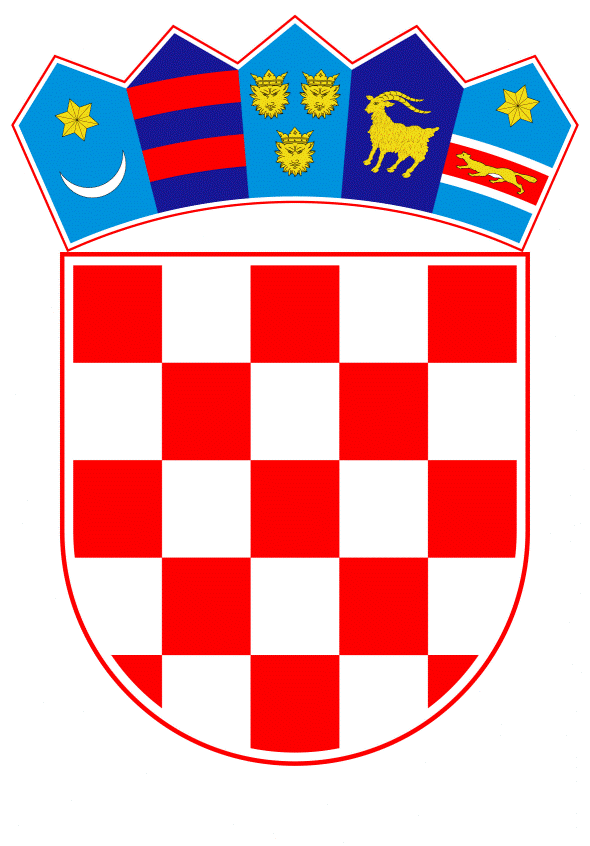 VLADA REPUBLIKE HRVATSKEZagreb, 13. lipnja 2019.______________________________________________________________________________________________________________________________________________________________________________________________________________________________Banski dvori | Trg Sv. Marka 2  | 10000 Zagreb | tel. 01 4569 222 | vlada.gov.hr									PRIJEDLOGVLADA REPUBLIKE HRVATSKE                         	Na temelju članka 87. stavka 1. Zakona o proračunu („Narodne novine“, broj 87/08, 136/12 i 15/15), Vlada Republike Hrvatske je na sjednici održanoj ________________ 2019. godine donijela O D L U K Uo davanju suglasnosti Općini Ravna Gora za zaduženje kod Hrvatske banke za obnovu i razvitakI.Daje se suglasnost Općini Ravna Gora za zaduženje kod Hrvatske banke za obnovu i razvitak u iznosu od 14.000.000,00 kuna, s rokom otplate kredita od trinaest godina bez počeka, u jednakim mjesečnim ratama, uz fiksnu godišnju kamatnu stopu od 1,75% i jednokratnu naknadu za obradu zahtjeva u visini 0,5% od iznosa kredita.	Sredstva će se koristiti za financiranje kapitalnog projekta „Izgradnja dječjeg vrtića Ravna Gora“, sukladno Odluci Općinskog vijeća Općine Ravna Gora o zaduživanju za financiranje kapitalnog projekta, KLASA: 403-02/19-01/2, URBROJ: 2112/07-01-19-2 od 11. travnja 2019. godine.II.Radi ostvarenja zaduženja iz točke I. ove Odluke, zadužuje se Općina Ravna Gora da izradi planove proračunske potrošnje za godine u kojima treba planirati sredstva za otplatu kredita.III.             Ova Odluka stupa na snagu danom donošenja. KLASA:URBROJ:  Zagreb,							   				PREDSJEDNIKmr. sc. Andrej PlenkovićOBRAZLOŽENJEOpćina Ravna Gora podnijela je Ministarstvu financija zahtjev KLASA: 400-08/19-01/4, URBROJ: 2112/07-03-19-4 od 18. travnja 2019. za dobivanje suglasnosti Vlade Republike Hrvatske za zaduženje kod Hrvatske banke za obnovu i razvitak u iznosu od 14.000.000,00 kuna, s rokom otplate kredita od trinaest godina bez počeka, u jednakim mjesečnim ratama, uz fiksnu godišnju kamatnu stopu od 1,75% i jednokratnu naknadu za obradu zahtjeva u visini 0,5% od iznosa kredita.Sredstva će se koristiti za financiranje kapitalnog projekta „Izgradnja dječjeg vrtića Ravna Gora“, sukladno Odluci Općinskog vijeća Općine Ravna Gora o zaduživanju za financiranje kapitalnog projekta, KLASA: 403-02/19-01/2, URBROJ: 2112/07-01-19-2 od 11. travnja 2019. godine.Na temelju članaka 87. i 88. Zakona o proračunu (Narodne novine, br. 87/08, 136/12 i 15/15), grad, općina i županija se mogu zadužiti za investiciju koja se financira iz njegova proračuna, ali godišnje obveze mogu iznositi najviše 20% ostvarenih prihoda u godini koja prethodi godini u kojoj se zadužuje, umanjenih za prihode iz članka 88. stavka 4. Zakona o proračunu.Ostvareni proračunski prihodi Općine Ravna Gora u 2018. godini, umanjeni za prihode iz članka 88. stavka 4. Zakona o proračunu, iznosili su 6.698.965,00 kune. Udio godišnjeg obroka (anuiteta) traženog kredita u ostvarenim prihodima iznosi 5,18%, što je ujedno i ukupna obveza Općine i u okviru je Zakonom propisane granice. S obzirom na izneseno, Ministarstvo financija predlaže da Vlada Republike Hrvatske donese odluku o davanju suglasnosti za zaduženje Općine Ravna Gora. Predlagatelj:Ministarstvo financijaPredmet:Prijedlog odluke o davanju suglasnosti Općini Ravna Gora za zaduženje kod Hrvatske banke za obnovu i razvitak